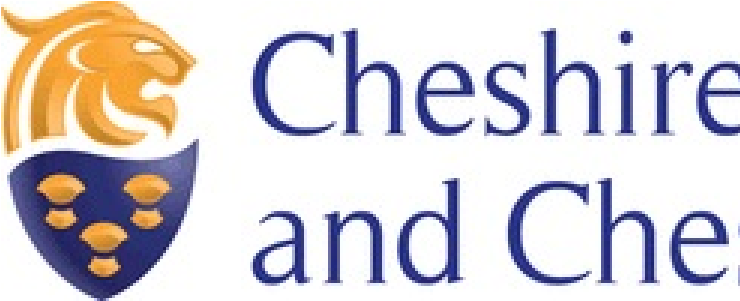 Cheshire	West and	Chester Borough	CouncilRoad Traffic Regulation Act 1984Temporary Road ClosureWestage	Lane in Marbury WardNotice	is	hereby	given	pursuant	to	the	provisions	of	Section	14	of	the	Road	Traffic	Regulation	Act	1984	the	effect	of which	will	be	to	prohibit	traffic	on	the	following	lengths	of	roads	in	Marbury	Ward	to	enable	Surfacing Remedial	Works	works	to	be	carried	out	by	Cheshire	West	And	Chester	CouncilWestage	Lane:	ROAD	CLOSURE	08:00	-	17:00	hrs	13th	March	2024Nothing	in	the	Order	shall	prevent	driving	upon	the	said	lengths	of	road	of	any	vehicle	which	is	being	used	for	the conveyance	of	persons	goods	or	merchandise	to	or	from	any	premises	situate	on	or	adjacent	to	the	lengths	of	road or	in	connection	with	agriculture	building	construction	works	of	repair	and	the	like	or	use	in	an	emergency	of vehicles	for	fire	brigade	ambulance	or	police	purposes.		A	through	route	will	not	always	be	available	and	any vehicles	not	requiring	access	to	properties	on	the	length	of	road	should	use	alternative	routes.The	closure	will	come	into	force	on	13th	March	and	will	be	in	force	for	a	maximum	of	five	days.	It	is	anticipated	that the	work	will	last	for	approximately	1	day.For	diversion	route,	please	see	attached	planHighways	Manager	(Ref	TRO	16490)Transport	and	Highways	Service,	Highways	Office,	Guilden	Sutton	Lane,	Guilden	Sutton,	Chester,	Cheshire,	CH3 7EXTel:	0300	123	7036Email:	highways@cheshirewestandchester.gov.uk8th	March	2024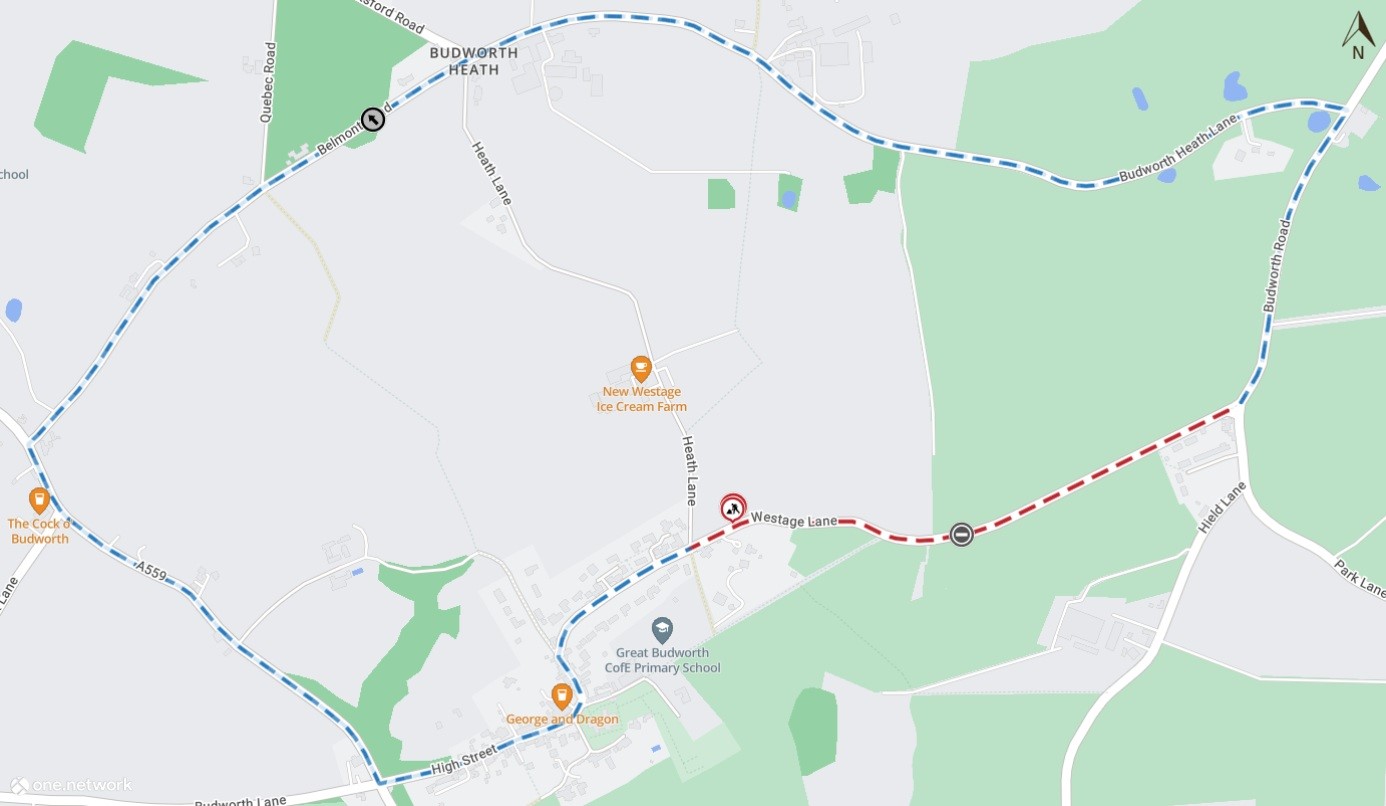 Map	data	©	MapTiler	©	OpenStreetMap	contributors